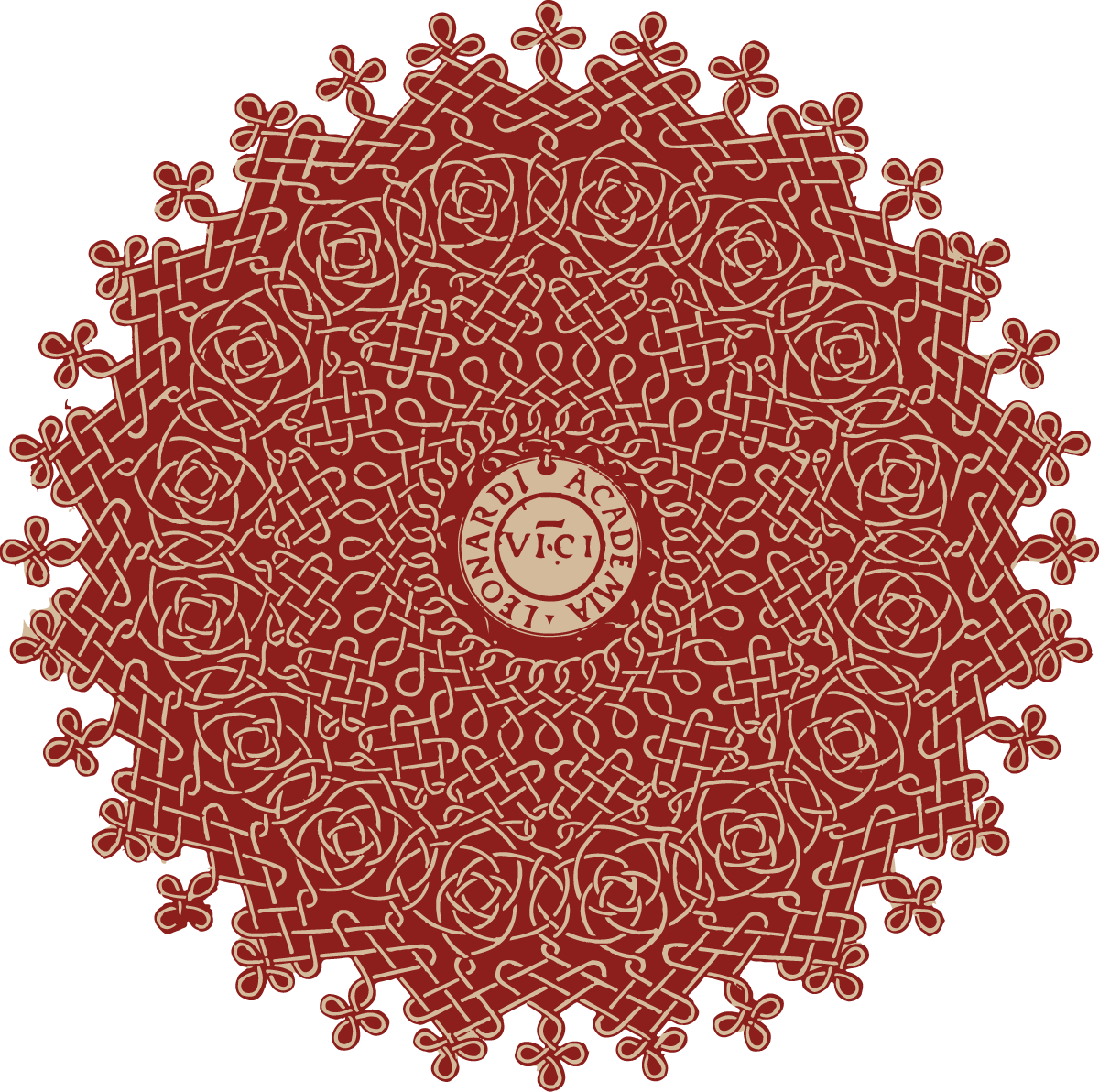 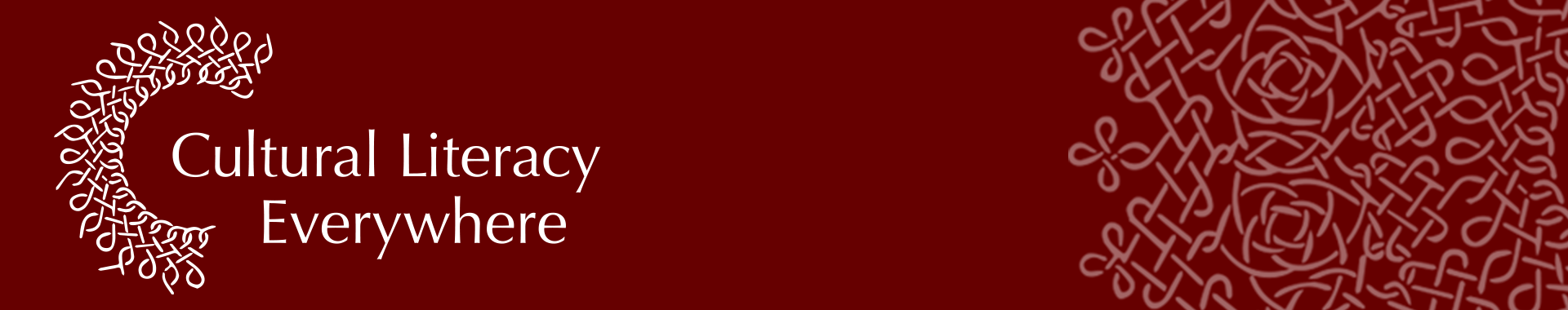 CLE Core GroupAPPLICATION FORM2021 election             (effective asap or from 1 July 2021)If you wish to stand for election as a member of the CLE Core Group, please complete this form, scan it and send by email attachment to Naomi Segal at naomi.segal@sas.ac.uk and Ricarda Vidal at Ricarda.vidal@kcl.ac.uk .Deadline for return of applications: Sunday 20 June 2021Honorary SecretaryThe Hon. Secretary is responsible for:CLE’s governance, updating Constitution and Standing Orders as required; servicing meetings of the Steering Group (2 x year), Core Group (2 x year) and the AGM (1 x year at the annual event). This involves assisting the Chair by alerting committee members, eliciting & circulating papers & taking minutes.Your name (first name + SURNAME) …………………………………………………….Institutional affiliation (if any)  ……………………………………………………………Postal address:  …………………………………………..……………………………………Email address:. …………………………………………………………………………………Overleaf, please complete a Candidate’s Statement of no more than 500 words.Your statement should include (i) a short bio, giving information on your present post, if any, relevant skills, experience, interests and field of research or activity; and (ii) your interest in CLE, the area you might wish to develop & how you propose to do so. All information on CLE can be found on the website http://cleurope.eu/.                           CLE Core GroupCANDIDATE’S STATEMENT